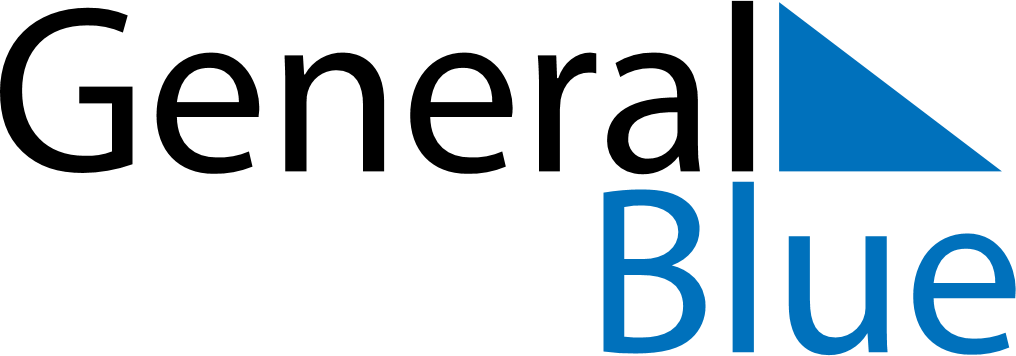 September 2028September 2028September 2028CroatiaCroatiaMondayTuesdayWednesdayThursdayFridaySaturdaySunday123456789101112131415161718192021222324Yom Kippur252627282930Yom Kippur